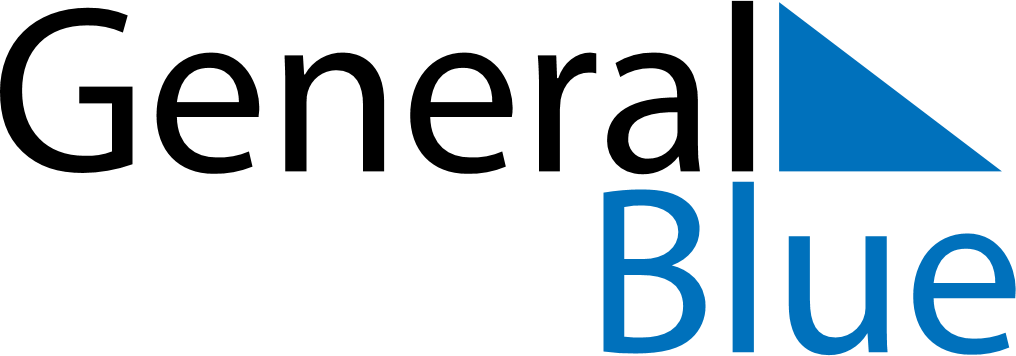 Liechtenstein 2024 HolidaysLiechtenstein 2024 HolidaysDATENAME OF HOLIDAYJanuary 1, 2024MondayNew Year’s DayJanuary 2, 2024TuesdayBerchtold DayJanuary 6, 2024SaturdayEpiphanyFebruary 2, 2024FridayCandlemasFebruary 13, 2024TuesdayShrove TuesdayMarch 19, 2024TuesdaySaint JosephMarch 29, 2024FridayGood FridayMarch 31, 2024SundayEaster SundayApril 1, 2024MondayEaster MondayMay 1, 2024WednesdayLabour DayMay 9, 2024ThursdayAscension DayMay 10, 2024FridayFeiertagsbrückeMay 12, 2024SundayMother’s DayMay 19, 2024SundayPentecostMay 20, 2024MondayWhit MondayMay 30, 2024ThursdayCorpus ChristiMay 31, 2024FridayFeiertagsbrückeAugust 15, 2024ThursdayStaatsfeiertagSeptember 8, 2024SundayMariä GeburtNovember 1, 2024FridayAll Saints’ DayDecember 8, 2024SundayImmaculate ConceptionDecember 24, 2024TuesdayChristmas EveDecember 25, 2024WednesdayChristmas DayDecember 26, 2024ThursdayBoxing DayDecember 31, 2024TuesdayNew Year’s Eve